АНАЛИЗ   ВНЕКЛАССНО – ВОСПИТАТЕЛЬНОЙ РАБОТЫ В МБОУ «Желябовская СОШ» за   2019/2020 учебный год.Вся воспитательная работа в 2019-2020 учебном году была направлена на выполнение государственного заказа, изложенного в основных нормативно- правовых документах в школе, на реализацию проблемной темы :«Совершенствование уровня знаний учащихся, развитие жизненной компетенции учащихся в условиях личностно-ориентированного обучения и воспитания путём повышения мастерства и уровня владения информационно-коммуникационными технологиями педагогическими работниками в межкурсовой период» Также реализация  воспитательной  проблемы  школы: Повышение уровня духовно-нравственного воспитания подрастающего поколения,  формирование его патриотического гражданского сознания и самосознания, через сетевое взаимодействие всех участников образовательного процесса Цель - социально-педагогическая поддержка становления и развития высоконравственного, творческого, компетентного гражданина России, принимающего судьбу Отечества как свою личную, осознающего ответственность за настоящее и будущее своей страны, укоренённого в духовных и культурных традициях многонационального народа Российской Федерации. Задачи:Создать условия для поддержки общения, взаимодействия и дальнейшего развития одаренных в различных областях интеллектуальной и творческой деятельности детей.Усилить роль семьи в воспитании детей и привлечение родителей к организации учебно-воспитательного процесса.Создать условия для сохранения и укрепления здоровья учащихся. Создать условия для самореализации личности каждого ученика.Формировать в школьном коллективе детей и взрослых уважительного отношения к правам друг друга.Повышать эффективность работы по воспитанию гражданственности, патриотизма, духовности. Формировать у детей нравственную и правовую культуру.Повышать эффективность работы по созданию условий для внеурочной деятельности учащихся, развития дополнительного образования, ориентированные на формирование успешности ребенка, развитие его индивидуальных способностей. Усилить работу с детьми «группы риска».Продолжить работу по развитию системы социальной, психолого-педагогической поддержки участников образовательного процесса.Приоритетными направлениями в воспитательной работе в 2019-2020 учебном году были:Гражданско-патриотическое воспитание.Нравственное и духовное воспитание.Воспитание положительного отношения к труду и творчеству.Интеллектуальное воспитание.Здоровье сберегающее воспитание.Социокультурное и медиа культурное воспитание.Культур творческое и эстетическое воспитание.Правовое воспитание и культура безопасности.Воспитание семейных ценностей.Формирование коммуникативной культуры.Экологическое воспитание.Работа ученического самоуправления. Работа детских общественных организаций (Юн армия, РДШ, Волонтёры Победы, ЮИД Работа с родителями. Школа - семья. (Консультационный пункт, родительские комитеты, родительские собрания т.д.) Оздоровление и отдых детей На контроле администрации в течение года были следующие вопросы: 1. Выполнение  мероприятий направленных на реализацию  Концепции духовно- нравственного воспитания2. Изучение уровня воспитанности учащихся школы в разных ступенях ученической среды;3.  Привлечение родителей в педагогический процесс.4.Контроль над работой «Совета профилактики правонарушений» и  Управляющего совета школы, родительских комитетов 1- 11 классов.5. Организация в школе превентивного воспитания учащихся.6. Контроль над работой ученического самоуправления «ДОМ», изучение системы работы классных руководителей. 7 Контроль над дежурством по школе.8. Участие детей и педагогов в Республиканских, Всероссийских, районных конкурсах, акциях, турнирах.9. Контроль работы дополнительного образования в школе.10 Выполнение плана мероприятий  по реализации Национальной стратегии действий в интересах детей  .11. Выполнение Комплекса мероприятий по профилактике семейногонеблагополучия, безнадзорности и правонарушений среди несовершеннолетних на территории муниципального образования Нижнегорский район на 2015-2020 годы.12. Выполнение межведомственного плана мероприятийпо профилактике суицидов, предупреждению и предотвращению суицидальных попыток  среди несовершеннолетнихI.Анализ работы по основным направлениям деятельности в МБОУ «Желябовская СОШ»:1.Гражданско-патриотическое воспитание.          В соответствии с программой воспитания и социализации учащихся в этом учебном году в нашей школе большое внимание уделялось гражданско-патриотическому воспитанию, которое способствует становлению социально значимых ценностей у подрастающего поколения.         Цель: Растить, воспитывать учащихся с высоким нравственным потенциалом, умеющих творить, трудиться и защищать Отечество.          Педагогический коллектив школы стремится создать благоприятные условия для всестороннего развития личности каждого ученика.          На уроках, в учебной деятельности, учителя-предметники формировали научное мировоззрение учащихся. Это находит продолжение и во внеклассной работе, во внеурочных занятиях. В течение года была проделана целенаправленная работа по этому направлению: воспитывалось уважение к символам и атрибутам Российского государства, прививалась любовь к Малой Родине, к родной школе через традиционные школьные дела.          Учащиеся школы принимали активное участие в жизни и благоустройстве территории школы, благоустраиваются памятники села. Была проведена огромная работа по подготовке и празднованию знаменательной даты 74 – летия Победы. Учащиеся приняли участие в следующих социальных акциях:- «Георгиевская ленточка»-Бессмертный полк-волонтерское движение Крыма «Помощь ветерану»          9 мая учащиеся школы приняли участие в торжественном праздничном  шествии, которое проходит ежегодно на территории нашего поселения, чтобы почтить память солдат Великой Отечественной войны и  возложили венки к подножию памятников, посвященных ВОВ.          Также в ходе патриотического воспитания в феврале были проведены следующие мероприятия:-Классные часы на военно – патриотическую тематику -Участие в конкурсе «Мы-наследники Победы!»-Книжные выставки в библиотеке.-Участие в онлайн-уроках «Уроки мужества»-День памяти солдат, исполнявших свой воинский долг за пределами Родины.  Концертная программа «Афганистан – живая память» (1- 11 кл). втреча с воинами- интернационалистами.-Посещение поселкового музея, лекция об истории праздника Дня защитника Отечества (6-ые кл)-Спортивные соревнования, посвященные Дню защитника Отечества (1-11)-Просмотры видеофильмов и презентаций «Защитники Отечества»             В апреле проведен открытый классный час единые уроки   «Колокола Чернобыля »- к 35 –ой годовщине аварии на Чернобыльской АЭС (учащиеся 8- Б класса, кл.рук-ль   Гурщенко Г. А.          Приняли активное участие в  квесте, приуроченному  очередной  годовщине вхождения Крыма в состав РФ. Провели  акцию «Крым.Россия.Навсегда!». Конкурс рисунков «Мой Крым – волшебный край».          Классные часы «День героев Отечества», «День Конституции РФ».        Приняли участие в районной военно-патриотической спортивно-прикладной игре «Победа». Приняли участие в акциях: 1.Всероссийская акция «Окна Победы», 2.Всероссийская акция «Знамя Победы», 3.Всероссийская акция «Сад Памяти», 4.Всероссийская акция «Фронтовая бригада», 5.Всероссийская акция «Бессмертный полк»,6.Международная акция «Свеча памяти».7. Всероссийская акция «Последний звонок»,8.Участие во Всероссийской акции «Великие Песни Великой Победы»9. Участие во Всероссийской акции «Моя Великая Россия»10. Участие во Всероссийской акции «Родина в моём окне»      Конкурс семейных рисунков «Мы -это Россия. Наши традиции», На официальном сайте МБОУ « Желябовская СОШ»  в раздел« Объявления» разместили публикацию  « Конституция Республики Крыма- главная книга Республики», а также в страничку « Дневник ру» 09.04.2020в раздел « Моя школа» https://schools.dnevnik.ru/school.aspx?school=1000011960682- Презентацию « 11 апреля- День Республики Крым, 6-я годовщина принятия Конституции Республики.»-Онлайн- викторину для учащихся 8- 11 классов на знание Кнституции Республики Крым. - Количество и название мероприятий- 47, количество участников- 334. 2.Нравственное и духовное воспитание.          Основной целью воспитательной работы в данном направлении является формирование у обучающихся ценностных представлений о морали, об основных понятиях этики (добро и зло, истина и ложь, смысл и ценность жизни, справедливость, милосердие, проблема нравственного выбора, достоинство, любовь и др.);

- формирование у обучающихся представлений о духовных ценностях народов России, об истории развития и взаимодействия национальных культур;

- формирование у обучающихся набора компетенций, связанных с усвоением ценности многообразия и разнообразия культур, философских представлений и религиозных традиций, с понятиями свободы совести и вероисповедания, с восприятием ценности терпимости и партнёрства в процессе освоения и формирования единого культурного пространства;

- формирование у обучающихся комплексного мировоззрения, опирающегося на представления о ценностях активной жизненной позиции и нравственной ответственности личности, на традиции своего народа и страны в процессе определения индивидуального пути развития и в социальной практике;

- формирование у обучающихся уважительного отношения к традициям, культуре и языку своего народа и других народов России.
            Для достижения этой цели решались следующие задачи:- воспитание уважительного отношения учащихся к школе, друг к другу и к себе, чуткости, отзывчивости. Воспитание ценности дружбы и товарищества.- создание условий для проявления и раскрытия творческих способностей учащихся;-    воспитание трудолюбия;- воспитание бережного отношения к природе, чувства прекрасного.            Учащиеся активно принимали участие в школьных праздниках, выставках, предметных декадах: День учителя, День матери, Новогодние представления, 8 Марта: «Осенние забавы» для 5-8 классов. Конкурс «Мисс осень»(9-11 классы). Новогодние праздники: «Чудеса у ёлки» 1-4 классы. Масленица -  общешкольный фольклорный  праздник. Следует отметить хорошую подготовку и интересное проведение общешкольных вечеров для старшеклассников «Вечер встречи выпускников», развлекательное новогоднее шоу-конкурс для 9-11 классов и др. Выпускные вечера в 4-х классах. Праздник «Прощание с букварем». Международный день детей. Открытие летнего лагеря дневного пребывания детей  «ДОМ». День русского языка – Пушкинский день в России – конкурсы по сказкам. День России – конкурс рисунков, квест.       Возросло количество учащихся, проявляющих интерес к акциям, конкурсам, реализации социальных проектов, таких как: «Помоги ветерану», «Передай добро по кругу», «Красный крест», «Кормушка»  и многие другие. В этом году в акции «Белый цветок» было собрано 3567 рубля.                Ряд урочных и внеурочных мероприятий для 1-11 классов проводился в форме интерактивных познавательных игр. В целом следует сказать, что классные руководители проводят большую духовно-нравственную работу, развивая у учащихся как интерес к предлагаемым проблемам, так и их творческие способности. Ребята могут развивать свои творческие способности, готовить различные школьные программы и праздники.                Работает «Школьный пресс-центр», который готовит репортажи о школьной жизни и размещает их на стенде «Шмель».        Задачи: в следующем учебном году целесообразно продолжить создание условий для развития творческих способностей учащихся.            С целью эффективной организации  досуга обучающихся, знакомства с родным краем, военно-патриотического  воспитания в течение учебного года были организованы экскурсии и поездки  по Крыму. Всего       организованных   поездок  в  2019-2020 учебном году - 8.      3.  Воспитание положительного отношения к труду и творчеству.         Немалое внимание школа уделяет и трудовому воспитанию. Основополагающей идеей этого направления является систематический, совместный, созидательный, творческий, социально значимый труд. Целью трудового воспитания в школе является: совершенствование навыка организации коллективного труда, уважение к труду и людям труда, воспитание бережливости, аккуратности, ответственности за результаты труда, вооружить учащихся основными трудовыми умениями и навыками, необходимыми для их дальнейшей социализации. 
           Учащиеся школы привлекаются для общественно значимых дел. Это дежурство классов по школе и столовой, уборка классных кабинетов, участие в субботниках по благоустройству и уборке территории школы. В октябре, марте  этого года проведена большая работа на пришкольном участке, мы продолжили оформление цветника, высадили несколько видов многолетних и однолетних цветов,  провели трудовой десант.            Важной частью трудового воспитания детей является дежурство классных коллективов по школе. Организация дежурства способствует развитию культуры взаимоотношений и чувства ответственности за поддержание уклада жизни школьного коллектива. Дежурство педагогических работников и обучающихся осуществляется в соответствии с графиками, составленными заместителем  директора по  ВР и утвержденными  директором. Эти графики  помещаются на информационных стендах, в местах, доступных для чтения. На переменах организованно дежурство на постах. Здесь дежурные:— следят за чистотой и порядком;— останавливают бегающих детей;— следят за тем, чтобы школьники не применяли физическую силу для решения споров, не употребляли непристойные выражения;— в вестибюле (у входа, в фойе) — доброжелательно встречают учащихся, проверяют чистоту обуви;— осуществляют контроль соблюдения этических норм приема пищи в столовой.      В школе ведется журнал контроля дежурства по школе.  К сожалению, следует отметить  безответственное отношение классных руководителей к заполнению этого журнала. Ответственно подходят к организации дежурства и выполнению своих обязанностей дежурного класса следующие коллективы: 1- 4 классы,  5 , 7- А, 7- Б, 8- А,  8-Б, 6-Б, 9, 10 классы.              Важным направлением трудового воспитания является профориентационная работа. В 9-11 классах прошли мероприятия, посвящённые разнообразию профессий. Учащиеся 11 класса знакомятся заочно с учебными заведениями   республики. Так, в декабре 2019 г. сотрудники  районного Центра занятости   провели анкетирование, беседы, разъяснения  о профессиях, о возможном трудоустройстве у нас в районе. Многие старшеклассники  в период летних каникул изъявили желание поработать.  Педагог- психолог – Прохор О. М.. также проводит большую работу по профориентационной работе: анкетирование  «Кем я хочу быть», защита проектов «Моя будущая профессия», психологические тренинги по профессиональному самоопределению, мониторинг профнаправленности учащихся 9-11 классов.         Классные руководители помогают учащимся определить направление для дальнейшего обучения, при этом используются различные формы работы: тестирование, беседы с родителями, индивидуальные беседы, наблюдение,  экскурсии  в Центр занятости, организация экскурсий учащихся на предприятия поселка, района с целью ознакомления с рабочими профессиями в рамках профильной ориентации.В следующем году работа будет продолжена.4.Интеллектуальное воспитание. Ее развитие проходило в различных формах и видах: в рамках предметно-методических недель, в ходе мероприятий, посвященных юбилейным датам 2019-2020 года, в виде экскурсий и лекций, которые посещали и слушали ученики школы, в рамках предметных олимпиад и конкурсов. С целью реализации программы «Одарённые дети». В школе сформирован банк одарённых/ в который вошли 33 обучающихся школы:  Также  в муниципальном и региональном этапе всероссийских олимпиад школьников стали призёрами и победителями 7 обучающихся в школе,1 победитель в МАН- Кузнецова Екатерина ( секция зоология)Большое внимание уделяется формированию финансовой грамотности учащихся. Мы участвовали в этом учебном году в неделе финансовой грамотности, оформляли стенды с познавательным материалом, учащиеся старших классов участвовали в онлайн - уроках «С деньгами на ты», «Зачем быть финансово-грамотным», принимали участие в дистанционных олимпиадах по финансовой грамотности.Активно участвовали в мероприятиях, посвящённых году экологии. Провели конкурс рисунков  «Как прекрасен этот мир!», оформили выставку рисунков, в коридоре школы оформили выставку фоторабот учащихся  «Природа родного края». Провели всероссийский урок «Экология и энергосбережение» в рамках Всероссийского фестиваля «Вместе ярче». Приняли активное участие во Всероссийская акция «Час кода». Провели  тематический урок информатики (учитель информатики Федорчук С. А..). Во всех классах проведены  онлайн-классные часы «Гагаринский урок «Космос – это мы», посвященный Дню космонавтики. Результаты общеинтеллектуальной деятельности отражены в итогах олимпиад и других состязаний, в характеристике других направлений воспитательной работы школы, ведь она является составной частью всей человеческой жизнедеятельности, и работы школы в том числе. Участвовали и победили в Республиканском конкурсе- защиты научно- исследовательских работ МАН «Искатель» секция Зоология.  Одной из задач познавательного процесса в школе является формирование личности современного ученика, способного не только усваивать знания, но и являющегося активной индивидуальностью. Такая личность интересна социуму, ее способности востребованы обществом.  К сожалению, стоит отметить, что в этом учебном году по сравнению с прошлым снизилась активность школьников по участию в медиаконкурсах.  Поэтому ставим задачу на следующий учебный год:  активизировать участие школьников и педагогов в конкурсах, фестивалях по медиаобразованию.5.Здоровьесберегающее воспитание.  Её воспитание охватывало  формирование у обучающихся культуры здорового образа жизни, ценностных представлений о физическом здоровье, о ценности духовного и нравственного здоровья;

- формирование у обучающихся навыков сохранения собственного здоровья, овладения здоровьесберегающими технологиями в процессе обучения во внеурочное время;

- формирование представлений о ценности занятий физической культурой и спортом, понимания влияния этой деятельности на развитие личности человека, на процесс обучения и взрослую жизнь Исходя из задач на текущий учебный год, большое значение придавалось воспитанию культуры здорового и безопасного образа жизни. Участвуя в мероприятиях данной направленности, учащиеся получают представления о здоровье, здоровом образе жизни, о неразрывной связи экологической культуры человека и его здоровья (в ходе бесед, просмотра фильмов соответствующей тематики, игровых и тренинговых занятий, уроков и внеурочной деятельности, участия в конкурсах, рисунков соответствующей тематике).В рекреации школы размещен  ряд стендов о ЗОЖ Большое внимание уделяется организации физкультурно-оздоровительной и спортивно-массовой  работе с обучающимися. В течение года проводятся традиционные спортивные соревнования, конкурсы, праздники, дни здоровья. Также  учащиеся нашей школы в составе команд принимали участие в спортивных соревнованиях, конкурсах.Для обучающихся 1-6  классов организованы занятия по спортивно-оздоровительному направлению («Баскетбол», «Дзюдо- самбо») в рамках ДОП  деятельности в соответствии с ФГОС  и ДОП.	Во время перемен наши школьники играют в футбол, занимаются на тренажёрах , особенно девятиклассники. Информация обо всех проводимых спортивных мероприятиях и их результатах размещается на официальном сайте школы.В целях активизации работы по предупреждению детского дорожно- транспортного травматизма и предупреждения дорожно- транспортных происшествий школа ежегодно, в начале учебного года проводит профилактический месячник "Внимание - дети!", который проводится в целях восстановления навыков, связанных с безопасным поведением на улицах и дорогах, адаптации обучающих к транспортной среде, в местах постоянного проживания и учебы, а также для обеспечения безопасности детей при организации перевозок.В связи с этим в сентябре  и апреле:1) во всей школе классными руководителями проводились в разной форме классные часы и внеклассные мероприятия:1. Беседы с учащимися «Красный, желтый, зелёный», «Мои друзья – дорожные знаки»2. Путешествие в страну дорожных знаков с учащимися 1 класса3. Просмотр мультимедийной презентации «Азбука дорожного движения»4. Викторина «Я и дорога»5. Устный журнал с учащимися 5-6 классов «Знаки дорожные в нашем поселке, селе»Большая просветительская работа по безопасности дорожного движения проводится педагогом-библиотекарем, которая включает в себя проведение библиотечных уроков,  викторины, книжные выставки.Регулярно в течение всего учебного года на родительских собраниях рассматриваются вопросы обеспечения безопасного поведения детей на дорогах и улицах поселка и сел.В течение учебного года проводятся встречи обучающихся с  инспектором  ОГИБДД  	Фактов  нарушения правил дорожного движения учащимися школы в 2019-2020 учебном году не зафиксировано.	В течение года в школе проводились учения по пожарной тревоге В каждом учебном кабинете размещены памятки, листовки по пожарной безопасности6.Социокультурное и медиакультурное воспитание.  В рамках данного направления проводились мероприятия, направленные на формирование у обучающихся  представлений о таких понятиях, как "толерантность", "миролюбие", "гражданское согласие", "социальное партнёрство", развитие опыта противостояния таким явлениям, как "социальная агрессия", "межнациональная рознь", "экстремизм", "терроризм", "фанатизм" (например, на этнической, религиозной, спортивной, культурной или идейной почве);

- формирование опыта восприятия, производства и трансляции информации, пропагандирующей принципы межкультурного сотрудничества, культурного взаимообогащения, духовной и культурной консолидации общества, и опыта противостояния контркультуре, деструктивной пропаганде в современном информационном пространстве.
  7.Культуротворческое и эстетическое воспитание. - формирование у обучающихся навыков культуроосвоения и культуросозидания, направленных на активизацию их приобщения к достижениям общечеловеческой и национальной культуры;

- формирование представлений о своей роли и практического опыта в производстве культуры и культурного продукта;

- формирование условий для проявления и развития индивидуальных творческих способностей;

- формирование представлений об эстетических идеалах и ценностях, собственных эстетических предпочтений и освоение существующих эстетических эталонов различных культур и эпох, развитие индивидуальных эстетических предпочтений в области культуры;

- формирование основ для восприятия диалога культур и диалога цивилизаций на основе восприятия уникальных и универсальных эстетических ценностей;

- формирование дополнительных условий для повышения интереса обучающихся к мировой и отечественной культуре, к русской и зарубежной литературе, театру и кинематографу, для воспитания культуры зрителя.
8.Правовое воспитание и культура безопасности. В МБОУ «Желябовская СОШ» систематически проводится работа по созданию и ведению банка данных на несовершеннолетних, склонных к негативным проявлениям. Два раза в год (сентябрь, январь) обновляется банк данных на несовершеннолетних, склонных к табакокурению, алкоголизму, бродяжничеству, правонарушениям, употребляющих наркотические средства, психотропные вещества и т.д.	Ежемесячно составляются списки учащихся, не посещающих или систематически пропускающих учебные занятия без уважительной причины; выбывших, не получивших основного общего образования; не обучающихся в общеобразовательных учреждениях. Традиционно, 2 раза в год (апрель, октябрь), согласно плану воспитательной работы, с целью устранения причин возникновения негативных явлений в детской и молодежной среде, повышения эффективности работы по профилактике подростковой преступности и безнадзорности, защите конституционных прав, свобод, законных интересов детей в общеобразовательных учреждениях проводятся месячники правовых знаний. В этом году в рамках апрельского месячника правовых знаний дистанционно были проведены следующие мероприятия:- Устные журналы «Духовный мир современного человека»;- Тематические беседы о проблеме правонарушений среди молодежи и подростков «Знай свои права, помни об обязанностях»;-Тематические правовые практикумы  по знанию прав, свобод, законных интересов детей «Наше право людьми зваться..»;-Тематическая викторина «Имею право на..»;- Информационные беседы «Конституция – основной закон»;-Беседы на правовую тематику для родителей- Дистанционная выставка рисунков – плакатов «Правовое воспитание» -Онлайн-просмотр видеофильмов «Азбука здоровья» (профилактика туберкулеза, табакокурения, алкоголя).-Выпуск листовок на правовую тематику.   Велика роль в правообразовательной работе профессиональной ориентации подростков.        Большой упор делается на 8-11 классы. Здесь социальный педагог помогает с выбором профессии при помощи различных методик и тестов, а классные руководители информируют о многообразии мира профессий: престижных, востребованных и т.д.     Регулярно проводятся родительские собрания по вопросам профилактики негативных проявлений в подростковой среде. На родительских собраниях рассматривались вопросы по антинаркотической и антиалкогольной пропаганде, табакокурению, Интернет-зависимости, выполнены установки контент-фильтров, блокирующих выход к Интернет-ресурсам, не совместимым с задачами образования и воспитания учащихся, систематически проводится работа по разъяснению уголовной и административной ответственности за совершение преступлений и правонарушений в сфере незаконного оборота наркотических средств и психотропных веществ:-Профилактическая беседа с обучающимися «Уголовный кодекс о наркотиках»-Памятка для родителей на тему: «Подросток и наркотики»;-Лекция для 10-11 классов «Нормативно-правовая база, определяющая профилактику наркомании, алкоголизма и табакокурения среди школьников»; -Памятка для обучающихся «Какая нормативная правовая база определяет профилактику наркомании, алкоголизма и табакокурения среди школьников».- Правовые лектории для родителей: «Образ жизни родителей-пример для подражания детям»; «Не забывайте про права своего ребенка»; «Профилактика вредных привычек и правонарушений среди подростков»; -Родительские собрания: «Роль родителей в воспитании и развитии  ребенка»; «Как предупредить появление агрессии в поведении ребенка»; «Формирование у детей интереса к людям разных профессий», «Профилактика семейного неблагополучия», «Об ответственности родителей (законных представителей) за жестокое обращение с несовершеннолетними», осуществляется патронаж семей. Обучающиеся школ самостоятельно могут знакомиться со своими правами и обязанностями гражданина РФ на общедоступном стенде «Твои права». Здесь они знакомятся не только с правовой грамотностью, но могут прочитать разные методические рекомендации, памятки для личной безопасности в разных жизненных ситуациях. И не только этим ограничено информирование обучающихся,  т.к. ещё имеются стенды с кратким  и полным инструктированием в ЧС, пожарной безопасности, ПДД, антитеррористической и антикоррупционной безопасности.  В профилактической работе с обучающимися и их родителями  участвуют  классные руководители, которые проводят классные часы по профилактике правонарушений, безнадзорности, бродяжничества,  вредных привычек, ПАВ: видеолекторий  «Снюсы»: убийственная мода у детей, и чего мы не знаем о конфетках с никотином?», Беседа. «Факторы риска и вредные привычки», «Пагубные  воздействия никотина, алкоголя, наркотических веществ на  репродуктивные органы девушки» и др.    Для организации досуговой занятости учащихся  в школе организована работа 11 кружков по интересам и спортивных секций. На сайте школы внесена вкладка «Активные каникулы» с перечнем мероприятий и мастер-классов по организованному досугу школьников в каникулярный период 2020 года. Систематически ведется работа по предупреждению правонарушений, преступлений, профилактике дорожно-транспортного травматизма. Несовершеннолетние, состоящие на различных видах учета, привлекаются к участию в проведении Дней здоровья, дней ГО и т.д. С целью усиления профилактической работы в школе  составлен и реализовывается  межведомственный план  совместных мероприятий с ГБУЗ РК  «Нижнегорская  районная больница», с  ГБУ РК  «Нижнегорский  районный центр социальных служб для семьи, детей и молодежи», с отделением  по делам несовершеннолетних ОУУП и ПДН ОМВД России по Нижнегорскому району по профилактике безнадзорности,  правонарушений и преступлений, формированию здорового образа жизни среди учащихся.   С целью ранней профилактики школьной дезадаптации, девиантного поведения обучающихся, оказания социально-психологической и педагогической помощи обучающимся с отклонениями в поведении, имеющими проблемы в обучении, предупреждения безнадзорности, беспризорности, правонарушений и антиобщественных действий, оказания помощи родителям в обучении и воспитании детей в соответствии с Семейным кодексом Российской Федерации от 29.12.1995 №223-ФЗ, Федеральным законом 29.12.2012 №273-ФЗ «Об образовании в Российской Федерации», Федеральным законом от 24.07.1998 №124-ФЗ «Об основных гарантиях прав ребёнка в Российской Федерации», Федеральным законом от 24.06.1999 №120-ФЗ «Об основах системы профилактики безнадзорности и правонарушений несовершеннолетних», региональными нормативными правовыми актами, уставом образовательной организации в общеобразовательных учреждениях района  организована работа Совета профилактики. Цель работы: оказание своевременной и квалифицированной помощи детям, подросткам и (или) их семьям, попавшим в сложные социальные, семейные, педагогические и прочие ситуации.Задачи работы:-организация взаимодействия социально-педагогических и прочих структур в решении проблем несовершеннолетних;-создание условий для успешной социальной адаптации несовершеннолетних, раскрытие их творческого потенциала и жизненного самоопределения;-организация социального патронажа детей и подростков и (или) их семей, рассматриваемых на заседании Совета;-обеспечение целенаправленного педагогического, психологического, правового влияния на поведение и деятельность детей и подростков  образовательного учреждения. Совет профилактики является структурным подразделением школы и действует на основании Положения о Совете профилактики школы. На 2019-2020 учебный год в школе составлен план работы Совета профилактики, ведутся протоколы заседаний, систематизированы все материалы. На каждом из заседаний рассматриваются вопросы правового характера:  «О проведении социально- психологического тестирования на выявление признаков скрытого неблагополучия среди обучающихся школы», «Изучение ФЗ-120 ОТ 24.06.1999 «Об основах системы профилактики безнадзорности и правонарушений несовершеннолетних. Занятость обучающихся, состоящих на учете, в дополнительном образовании», "О защите детей от информации, причиняющей вред их здоровью и развитию"» (дистанционно), отчёт классных руководителей 1-11 классов о работе с детьми «группы риска», а также рассматривались вопросы нарушения дисциплины на уроках, согласно дисциплинарного журнала.  В целях профилактики самовольных уходов, на заседания приглашались учащиеся, имеющие пропуски уроков без уважительной причины. По каждому случаю проводились беседы. По окончании каждой четверти рассматривались вопросы успеваемости с приглашением учащихся и их родителей. Кроме того на заседаниях Совета анализировалась работа по профилактике суицидов, ранней беременности, употребления алкоголя и наркотиков, семейного неблагополучия и жестокого обращения с детьми, решались вопросы организации индивидуальной работы с детьми «группы риска» и детьми, требующими повышенного педагогического внимания. Заседания Совета профилактики правонарушений проводятся 1 раз в  месяц.Советом профилактики школы регулярно проводится профилактическая работа с учащимися по направлениям:- помощь семье в проблемах связанных с учебой деятельностью, посещением занятий;- помощь ребенку в устранении причин, негативно влияющих на его успеваемость;- привлечение учащихся, родителей, общественности, межведомственных структур к проведению внеклассных, внешкольных мероприятий, всеобучей для родителей;- индивидуальное и групповое консультирование детей, родителей, педагогов;- профилактика вредных привычек.     Профилактическая работа призвана объединить усилия педагогического, ученического коллективов, родительской общественности, социальной службы школы в создании системы работы по профилактике безнадзорности, наркомании и правонарушений в школе; координировать действия педагогического коллектива с работой районных структур и общественных организаций, работающих с детьми. Выводы:  Таким образом в школе реализуется комплекс мер, направленных на предупреждение безнадзорности и правонарушений несовершеннолетних, обеспечение прав граждан на получение основного общего и среднего образования.  Но всё же проблема посещаемости уроков, уклонения от учёбы на сегодняшний день остаётся. Поэтому деятельность Совета профилактики в школе крайне необходима.Возможные пути устранения недостатков:	 1. Продолжить проведение работы по профилактике безнадзорности и правонарушений среди учащихся школы;2. Усилить контроль со стороны классных руководителей за поведением учащихся;Активизировать работу с родителями учащихся, индивидуальные беседы с учащимися;4. Продолжить выявление несовершеннолетних, находящихся в социально опасном положении, а также не посещающих или систематически пропускающих занятия по неуважительным причинам, принятие мер по их воспитанию и получению ими основного общего образования, выявление семей, находящихся в социально опасном положении и оказание им помощи в обучении и воспитании детей;обеспечить своевременное оказание социально-психологической и педагогической помощи несовершеннолетним, имеющим отклонения в развитии или поведении, либо проблемы в обучении;5 Обеспечить внеурочной и каникулярной занятостью учащихся и привлечение несовершеннолетних к участию в социально-значимой деятельности;Принять меры, направленные на формирование законопослушного поведения несовершеннолетних, воспитание здорового образа жизни;.Обеспечить успешную адаптацию ребенка к школе и преемственность при переходе от одной ступени образования  к другой;9.Воспитание семейных ценностей.  По данному направлению работы были поставлены основные задачи: формирование у обучающихся ценностных представлений об институте семьи, о семейных ценностях, традициях, культуре семейной жизни; - формирование у обучающихся знаний в сфере этики и психологии семейных отношений. Так в 2019- 2020 учебном году были проведены следующие  совместные с родителями мероприятия:10.Формирование коммуникативной культуры. По данному направлению работы были поставлены основные задачи: формирование у обучающихся дополнительных навыков коммуникации, включая межличностную, межкультурную коммуникации;
- формирование у обучающихся ответственного отношения к слову как к поступку;
- формирование у обучающихся знаний в области современных средств коммуникации и безопасности общения;
- формирование у обучающихся ценностных представлений о родном языке, его особенностях и месте в мире.
В минувшем учебном году проведены традиционные мероприятия школы:Праздничная линейка для 1-11 классов, посвященная Дню знаний «Здравствуй, школа!» и  Последний звонок.По традиции День учителя был отмечен общешкольным праздником  и концертом «Важнейшая в мире работа доверена учителям». Конкурсная программа «Осенний бал», «Мисс Осень».В форме  классных праздников прошло посвящение в первоклассники.Активное участие наших воспитанников в творческом конкурсе «Мы-наследники  Победы!Вечер встречи выпускников.Общешкольными конкурсами и классными огоньками были отмечены  День защитников Отечества и Международный женский день 8 марта.Новогодние праздники и утренники.Активное участие в благотворительных акциях «Красный крест», «Передай добро по кругу».По специально разработанному плану прошли мероприятия, отметившие 74 годовщину Победы в Великой Отечественной войне.Как всегда неповторимо и незабываемо для выпускников 9-х и 11-х классов  прошел онлайн-праздник Последнего звонка, Выпускные  вечера.           Календарь традиционных школьных дел и праздников (КТД)В сентябре 2019 года в  МБОУ «Желябовская СОШ» были проведены следующие мероприятия:                        В октябре 2019 года в  МБОУ «Желябовская СОШ»  были проведены следующие мероприятия:                      В ноябре 2019 года в  МБОУ «Желябовская СОШ» были проведены следующие мероприятия:В декабре 2019 года в  МБОУ «Желябовская СОШ» были проведены следующие мероприятия: В январе 2020 года 
в МБОУ « Желябовская СОШ» были проведены следующие мероприятия:В ферале 2020 года 
в МБОУ « Желябовская СОШ» были проведены следующие мероприятия:В марте 2020 года 
в МБОУ « Желябовская СОШ» были проведены следующие мероприятия:В мае 2020 года 
в МБОУ « Желябовская СОШ» были проведены следующие мероприятия:Высокий воспитательный эффект имеют нетрадиционные формы воспитания:Сентябрь Акция «Передай добро по кругу»Акция «Белый цветок»Октябрь Школьный этап «Крым в моем сердце»День учителя. Праздничный концертНоябрьСмотр агитбригад «Моя будущая профессия»ДекабрьАкция «СТОП ВИЧСПИД»Дискотека «Новогоднее шоу»Конкурс украшения кабинетовДень Святого Николая(праздник-ярмарка)Новогодний бал для старшеклассников (для лидеров ш/с) «Новогодний сюрприз!»ЯнварьКонкурс «Ученик года»ФевральВыпуск стенгазет ко дню Защитника ОтечестваПочта Святого ВалентинаМартМероприятия, посвященные 8 Марта «Коса-девичья краса»Акция «Цветы – женщинам»Акция «Крым – Россия навсегда»АпрельПраздник «Масленица»Выступление агитбригады ЮИДСамый классный классАкция «Георгиевская ленточка»МайАкция «Помоги ветерану»              В своей работе мы стараемся в хорошо известные праздники внести что-то новое. Изменяется схема проведения, применяются новые технологии. Например, конкурсная программа для девочек на 8 Марта «Коса-девичья краса». Мероприятие вызвало большой интерес у зрителей и участниц. Все мероприятия по-прежнему остаются желанными для большинства детей и их наставников.11.Экологическое воспитание.Любовь к природе, сознательное, бережное и заинтересованное отношение к ней каждого человека должны воспитываться с раннего детства. Большое внимание уделяется в школе экологическому воспитанию.Главная цель экологического воспитания – формирование высокой экологической морали человека, несущего ответственность за судьбу своего и будущих поколений, живущих в одном единственном доме – Земля. В этих целях проводятся: экологический субботник на закрепленных участках по очистке территории школы и прилегающей к ней территории; посадка саженцев деревьев, кустарников в весенний и осенний периоды. Такая организация работы помогает учащимся уважать любой труд и содержать территорию школы в чистоте. В ходе месячника по экологическому воспитанию были проведены классные часы, конкурс рисунков и проектов «Наша планета Земля».В этом учебном году учащиеся школы приняли участие в следующих акциях и конкурсах:Дата	Мероприятие	Результат01-02.2020	Акция «Кормушка»	Изготовлено 35 кормушек16.10.2019	Всероссийский урок «Экология и энергосбережение»	Проведены единые уроки в 1-11 классах	15-19.01.2020  Конкурс рисунков «Сохраним природу вместе» 20 участников акции16.01.2019	Биологический брейн-ринг	 среди 8-х классов15.01.2020	Викторина «Юный  биолог»	Участвовали 4-е классы , члены кружка «Окно в природу»18.01.2020	Открытое экологическое мероприятие	Ведущие – 10 класс, зрители – 8-е классы16.03.2020	Экологический урок «Природоохранные территории»	8,9 классыапрель	День земли (экологический трудовой десант)	Территория школы приведена в порядок, посажены саженцы плодовых деревьев.Вывод: в следующем учебном году нужно разнообразить формы проведения занятий по экологическому воспитанию и увеличить участие детей в природоохранных акциях, мероприятиях, конкурсах.II. Ученическое самоуправление. Детские общественные организации (Юнармия, РДШ, Школьный спортивный клуб, Волонтёры Победы, юные пограничники, юные спасатели, ЮИД, юные друзья полиции, юные казаки, кадеты и т.д.) Возросла творческая активность, сознательная заинтересованность и гражданская зрелость старшеклассников благодаря успешной работе школьного самоуправления, которое является школой ученического актива.  Президентом Д. О «ДОМ» была повторно выбрана на выборах 23.10.19 года учащаяся 11 класса – Юхневич Елизавета.В школе работают министерства:- Министерство дисциплины и порядка;- Министерство науки и образования;- Министр печати;- Социальная служба;- Министерство культуры и отдыха;- Министерство спорта и охраны здоровья.Каждое министерство разработал план работы в рамках Концепции духовно- нравственного развития, согласно с ним проводились мероприятия. В каждом министерстве имеется министр, который проводит учёбу, подводит итоги работы. На еженедельной линейке заслушиваются результаты соревнований и объявляются победители между учащимися 1-11 классов. Победители награждаются грамотами. Министром дисциплины и порядка организовывает и контролирует дежурство учащихся по школе. Итоги дежурства подводились на еженедельной линейке. Большое внимание уделяется проведению мероприятий, приуроченных к памятным датам. Стали традиционными краеведческие экспедиции, мероприятия, связанные с историческими событиями Великой Отечественной войны 1941-1945гг., акции « Белый цветок», «Сделаем вместе, «Живи со смыслом ярко», «Мой выбор спорт, туризм, творчество» , День героев Отечества, , День народного единства, День гражданской обороны, « День Государственного герба и Государственного флага Республики Крым», «От памятника к памятнику», «Вахта памяти», «Ветеран живет рядом», «Матери Афганистана», День Космонавтики, День Республики Крым, День участников ликвидации последствий радиационных аварий и катастроф и памяти жертв этих катастроф.На заседаниях школьного совета Д.О. «ДОМ» были рассмотрены вопросы «Посещаемость учащихся в классах», «Всеобуч», «Рейтинг участия в школьной жизни», «Разработка мероприятий по осуществлению контроля по соблюдению правопорядка и  этических норм  при проведении школьных тематических мероприятий».В школе уделяется внимание воспитанию уважения к государственной символике России и Республики Крым. Оформлены стенды, установлены флаги и гербы. По традиции 2 раза в год проводятся месячники правовых знаний, в рамках которых активизируется работа по проведению мероприятий, направленных на изучение нормативных документов, Конституции России и Республики Крым.Экологическое воспитание учащихся продолжило то направление, что и несло ранее. Все общешкольные дела, праздники, конкурсы, игры проводились на должном уровне. Все общешкольные мероприятия, подготовленные педагогом-организатором, были проведены качественно, на высоком методическом уровне. Нужно отметить качественную подготовку к школьным праздникам, конкурсам, фестивалям классных коллективов. Все классные руководители старались подготовить своих воспитанников к школьным мероприятиям.В течение года проводились конкурсы рисунков, плакатов и газет к праздникам Нового года, Дню учителя; к районным мероприятиям.Педагоги школы понимают, что их работа невозможна  без сотрудничества с родителями и ежегодно расширяют связи с семьями, включая их в воспитательную деятельность школы. С этой целью были организованы и проведены внеклассные мероприятия с привлечением родителей.Вся проделанная работа по данному направлению заслуживает удовлетворительной оценки. За год было сделано немало, но остаются вопросы, над которыми необходимо работать – уровень посещаемости родительских собраний в некоторых классах остается по-прежнему низкий, что негативно влияет на поведение учащихся, успеваемость, отсутствие интереса к школьной жизни в целом, нежелание развиваться творчески, физически, интеллектуально, что в свою очередь влияет на рост правонарушений среди детей и подростков. Необходимо активнее привлекать родителей к планированию воспитательной деятельности, разнообразить формы работы с родителями. В школе работают детские общественные организации такие как: Юнармия- 22 обучающихся (руководитель- Алеканов Р. В.), РДШ- 20 обучающихся (руководитель Идрисалиева Э. Р), кружок ЮИД (руководитель Антонов А. Г.), который посещают 15 обучающихся (6- 8 классы). Также кружок «Волонтёр» (руководитель Идрисалиева Э. Р.), в котором 22 обучающихся. III.Работа с родителями. Школа - семья. (Консультационный пункт, родительские комитеты, родительские собрания и.т.д.)  С целью укрепления связей между семьей и общеобразовательным учреждением в целях установления единства  воспитательного влияния на учащихся школы.Задачи:Привлечение родительской общественности к организации внеклассной и внешкольной воспитательной работы.Оказание помощи педагогам школы в организации пропаганды педагогических знаний среди родителей.Установление взаимодействия школы, семьи и общественных организаций по профилактике правонарушений среди учащихся и семейного неблагополучия.Направления деятельности:Диагностика семьи.(составление социального паспорта)Взаимоотношения с родителями обучающихся.Работа с нестандартными семьями (многодетными, неполными, неблагополучными) через администрацию школы, инспектора ПДН.Организация досуга учащихся.Проведение родительских собраний.Индивидуальные и групповые консультации.Привлечение родителей к сотрудничеству по всем направлениям деятельности школы.Пропаганда здорового образа жизни.В школе разработана и утверждена программа обучения родителей основам психологии и педагогики. Так рамках данной программы были проведены следующие мероприятия:IV. Оздоровление и отдых детей.С целью эффективной организации отдыха, оздоровления  и занятости учащихся в летний период в школе   планируется работа  лагеря дневного пребывания «ДОМ». Режим работы с 03.08.2020 по 21.08.2020. Трудности, которые испытывает ОУ при организации воспитательной работы: 1.Катастрофическое отсутствие «ресурсов времени».2.Преобладание дистанционного воспитания .3. Отсутствие актового зала в учреждении.10.Предложения по повышению эффективности воспитательной работы: Контакты с семьями учащихся, активность участия родителей в воспитательном процессе;Глубина и серьезность работы с трудными учащимися, оказания им педагогической поддержки на основе сугубо индивидуального подхода к каждому из них;Комфортность и защищенность каждого воспитанника в классе и школе.Улучшение материально- технической базы в сельских школах.Общие выводы об итогах воспитательной работы в ОУ и задачи на следующий учебный год.целом, можно сказать, что задачи, поставленные на 2019-2020 учебный год, выполнены: - организация и проведение воспитательных мероприятий осуществлялись, исходя из интересов, интеллектуальных и физических возможностей учащихся, что обеспечивало реализацию личностно-ориентированного подхода при одновременном обеспечении массовости мероприятий; - все аспекты воспитательной работы позволяли учащимся ярко и неординарно проявлять свои творческие способности; - воспитательная работа в школе помогает созданию здорового детского коллектива; тесное сотрудничество учителей и учащихся способствует формированию хорошей атмосферы, основанной на доверии, понимании и коллективном творчестве.               Несмотря на спланированность воспитательной работы, не удается избежать и некоторых недостатков: - по-прежнему не все направления воспитательной работы получили должное развитие; - не все классные руководители готовы выступать в качестве организаторов мероприятий; - активное привлечение к участию в мероприятиях одних и тех же учащихся привело к снижению их  результатов; - не во всех классах работает система самоуправления; - не все классы принимают участие в школьных делах, что говорит об их невысоком уровне вовлеченности в школьную жизнь; - есть случаи нарушения школьной дисциплины, правил поведения учащихся со стороны ряда учеников школы, что говорит о недостаточном уровне их воспитанности и сознательности; - не работает в полноценном режиме школьное ученическое самоуправление.         Учителя и педагоги школы постоянно работают над совершенствованием воспитательного процесса. Закрепляются и развиваются традиции, созданные в школе, расширяются возможности для самореализации и самосовершенствования обучающихся, через различные формы воспитательных мероприятий, систему дополнительного образования.           Главной целью воспитательной работы на 2020-2021 учебный год по-прежнему является всестороннее развитие личности, а также создание условий для ее формирования.            Задачи на 2020-20201учебный год: 1.Формирование профессиональных компетентностей классных руководителей в работе с учащимися, родителями, классным коллективом через внедрение деятельностного подхода;2.Продолжение работы по созданию условий для развития личности на основе нравственных ценностей и исторического опыта России, направленного на формирование активных жизненных позиций, гражданского самосознания, воспитание любви к родной школе, малой Родине;3.Формирование у учащихся межличностных отношений, толерантности, навыков самообразования и разностороннее развитие их творческих способностей; 4.Повышение социальной активности учащихся, развитие деятельности классного и ученического самоуправления; 5. Создание условий для сохранения и укрепления здоровья учащихся;6.Продолжить работу по вовлечению  детей к участию в конкурсах, фестивалях, смотрах разного уровня.7.Организация краеведческой поисковой работы с целью подготовки к 50-летнему юбилею школы8.Создание условий для самореализации личности каждого учащегося через дальнейшее совершенствование системы дополнительного образования;                                                                                                             9. Усилить работу с подростками, состоящими на внутришкольном  и других видах  учете. Продолжить межведомственное взаимодействие с органами профилактики.                                                                                                             10. Усилить роль семьи в воспитании детей и привлечение родителей к организации учебно-воспитательного процесса, продолжить проведение работы по профилактике безнадзорности и правонарушений среди учащихся школы;11. Усилить контроль со стороны классных руководителей за поведением учащихся;12.Активизировать работу с родителями учащихся, индивидуальные беседы с учащимися;Продолжить выявление несовершеннолетних, находящихся в социально опасном положении, а также не посещающих или систематически пропускающих занятия по неуважительным причинам, принятие мер по их воспитанию и получению ими основного общего образования, выявление семей, находящихся в социально опасном положении и оказание им помощи в обучении и воспитании детей;Обеспечить своевременное оказание социально-психологической и педагогической помощи несовершеннолетним, имеющим отклонения в развитии или поведении, либо проблемы в обучении;Обеспечить внеурочной и каникулярной занятостью учащихся и привлечение несовершеннолетних к участию в социально-значимой деятельности;Принять меры, направленные на формирование законопослушного поведения несовершеннолетних, воспитание здорового образа жизни;Обеспечить успешную адаптацию ребенка к школе и преемственность при переходе от одной ступени образования  к другой;Заместитель директора                                               Дрыгина Е. В.(+7978961956)Приложение 1Данные приводятся в тех единицах измерения, которые указаны в таблицах. Показатели указываются 2019/2020 уч. год.Таблица 1.Нормативно-правовое и программно-методическое обеспечениеТаблица 2.Материально-техническое обеспечениеТаблица 3.Кадровое обеспечениеТаблица 4.Организация воспитательной работы2019/2020 учебный год.Таблица 5.Система дополнительного образования, внеурочной деятельностиТаблица 6.Специальная профилактическая работаТаблица 7.Деятельность органов самоуправления, детских общественных объединений Таблица 8.Таблица 9.Работа с родителями№ п/пМероприятияСоздание на сайте школы страницы «Семья и семейные ценности» «Ребенок в правовом поле семьи» (рассмотрение вопроса на педагогическом совете)Самообразование педагогов по теме «Ознакомление с документами, регламентирующими права ребенка»Индивидуальные беседыБеседы по планам классных руководителей:«Мои родители»; «Отдыхаем всей семьей»; «Там где мне хорошо»Привлечение родителей к организации внеклассных мероприятий, творческих встреч.Репортаж с места работы: «Моя мама, мой папа» (формирование у детей представление о разных профессиях)Конкурс рисунков «Мои родители», «Семейный портрет»Конкурс фотографий: «Моя семья»Праздничное мероприятие, посвященное Всероссийскому дню материРодительские собрания «Счастлив тот, кто счастлив дома» Всероссийский день семьи.Соревнования «Папа, мама, я – дружная семья»Выставка книг «Семейные ценности»Поощрение родителей обучающихся Благодарственными письмами и грамотами за успехи в воспитании детей, по итогам года.Участие в муниципальных конкурсах Анкетирование учащихся. «Ответственность в семье»«Культура семейных отношений» «Идеальная семья»Поощрение родителей обучающихся Благодарственными письмами Губернатора Московской области и в связи с празднованием Нового годаПраздник «День семьи, любви и верности»Конкурсная программа «Мы о бабушке споем», посвященная Дню пожилого человекаОрганизация и проведение семейных праздников в школе:День знанийДень материНовый год8 МартаПоследний звонокВыпускной вечерДень семьи, любви и верностиСентябрьПраздник Первого звонкаОткрытие спортивного сезона "День туризма»Акция «Дети против терроризма»Акция «Безопасный путь домой»ОктябрьДень учителя – праздничный концерт, конкурс поделок, букетовПраздник "Осенние забавы»Посвящение в первоклассникиНеделя безопасности дорожного движенияМесячник гражданско-правового воспитанияНоябрьДень Народного единстваАкция «Я-гражданин России»Кл. час «День народного единства».Конкурс рисунков ко Дню единстваДекабрьНовогодние мероприятия: «Чудеса у елки»Декада патриотического воспитания (Классные часы «День героев Отечества», «День Конституции РФ»)Акция  «День борьбы со СПИДом»ЯнварьМесячник гражданско-патриотического воспитанияФевральДень защитников Отечества «А ну-ка, парни!»Спортивные соревнованияМартПраздник «8-е Марта!»Неделя детской книги; конкурс проектов «Книжка – малышка».Конкурс рисунков «Мой Крым – волшебный край»Акция «Крым-Россия навсегда!»АпрельВсероссийский день ЗдоровьяЭкологический марафон, День космонавтики, Праздник «Прощание с Азбукой»Месячник гражданско-правового воспитанияМайПоклонимся великим тем годам... Праздник «Последний звонок»Акция «Безопасное лето».Июнь- августОнлайн  акции «Активные каникулы», «Большая перемена».№ п/пДата Знаменательноесобытие Выполненные мероприятияКол-во участников,классы1.02.09День знанийПервый урок – Урок ПобедыПервый урок – Урок Победы330, 1-112.02.09День окончания Второй мировой войны (распоряжение Совета министров РК от 25.07.2019 №901-р) Единый урок «День окончания Второй мировой войны» Встреча 5-11, 2002.02.09День окончания Второй мировой войны (распоряжение Совета министров РК от 25.07.2019 №901-р)2.в течение месяцаДень окончания Второй мировой войны (распоряжение Совета министров РК от 25.07.2019 №901-р)3.02.09Всероссийский открытый урок «Основы безопасности жизнедеятельности»Всероссийский открытый урок «Основы безопасности жизнедеятельности1-7, 2304.02-08.09Неделя безопасностиНеделя безопасности «Безопасная дорога»1-11, 3305.02-20.09Региональный этап Всероссийского конкурса «Лучший педагог по обучению основам безопасного поведения на дорогах»6.02-30.09Всероссийский конкурс «Безопасная дорога детям»Конкурс рисунков на асфальте «Безопасная дорога детям»1-4 классы, 1457.02-25.09Всероссийский конкурс творческих, проектных и исследовательских работ обучающихся «#ВместеЯрче» (приказ Министерства образования, науки и молодежи от 16.08.2019 №1402)- Конкурс рисунков «Чистая энергия и экологически чистые автомобили»-Конкурс сочинений «Почему Россия в чистой энергии и экологически чистом транспорте»1-4, 875-9 классы, 678.02.09начало регистрацииВсероссийская интернет-олимпиада среди обучающихся образовательных организаций на знание правил дорожного движения9.03.09День солидарности в борьбе с терроризмом -Единый урок» День солидарности в борьбе с терроризмом».- Встреча с представителями  Общество Нижнегорского Союза десантников Крыма.- 2 участников:Деркачёв Игорь Викторович- председатель правления организации Союза десантников и Бобаль Василий Васильевич- председатель  Нижнегорской ревизионной комиссии Союза десантников Крыма1-11, 32610 класс, 2010.08.09Международныйдень распространения грамотностиОбщешкольная линейка «День грамотности» 1-11, 31811.09.09День памяти воинов, павших в Крымской войне 1853-1856 годов (распоряжение Совета министров РК от 19.08.2019 №1005-р)Общешкольная линейка» День памяти воинов, павших в Крымской войне» Книжная выставка «Опалённые войной»1-11, 3301-11, 33012.23-27.09Неделя безопасности дорожного движения1. Соревнование « Велокросс- 2019» среди 5- 11 классов. Кол- во участников-  672. Конкурс рисунков на асфальте среди  1-4 классов. Кол-во- 1203. Конкурс рисунков «Безопасная дорога» среди 1- 11 классов. Кол-во- 564. Беседы, лекция по правилам  дорожного движения в 1- 11 классах. Кол-во -175. Рейд « Школьник и велосипед».6. Общешкольное родительское собрание – протокол№2 от 26.09.2019 на котором рассматривали вопрос «Предупреждение дорожно- транспортного травматизма» Кол- во родителей- 1455-11, 671-4, 1201-11, 561-11, 171-11, 330145 родителей13.в течение месяцаБлаготворительная акция «Белый цветок»Благотворительная акция «Белый цветок»1-11, 9710-11, 613.28.09Благотворительная акция «Белый цветок»Районная акция1-11, 9710-11, 614.28.09Заключительное мероприятие «Бал у Айвазовского» в Доме-музее им. И.К.Айвазовского в г. Феодосия (приказ Министерства образования, науки и молодежи от 06.05.2019 №853)15.23.09-04.10Международная олимпиада по правилам дорожного движения для воспитанников дошкольных образовательных учреждений и школьников16.сентябрь-декабрьБлагоустройство мест, связанных с историческими событиями Великой Отечественной войны 1941-1945 годов. Акции милосердия по оказанию ученической помощи ветеранам Великой Отечественной войны 1941-1945 годов(распоряжение Совета министров РК от 19.02.2019   № 179-р)Уборка памятника ВОВ в парковой зоне села Желябовки8-Б, 15№ п/пДата Знаменательноесобытие Выполненные мероприятияКол-во участников,классы1.04.10День гражданской обороны Российской Федерации1. Беседа с персоналом школы по гражданской безопасности.2. Беседы с классами «Осторожно в школе обнаружен незнакомый предмет».3. Открытый урок ОБЖ в 9-11 классах «Гражданская оборона».4. Тренировочная эвакуация из школы работников и учащихся  1- 11 классов.330, 1-112.04.1016.10Международный День учителя(5 октября)Всероссийский урок «Экология и энергосбережение» в рамках Всероссийского фестиваля энергосбережения #ВместеЯрчеВсероссийский открытый урок по профессиональной навигации Торжественная линейка « Пред именем твоим…»Конкурс видеопоздравление дорогим учителям5-11, 20011, 1902.04.1016.10Международный День учителя(5 октября)Всероссийский урок «Экология и энергосбережение» в рамках Всероссийского фестиваля энергосбережения #ВместеЯрчеВсероссийский открытый урок по профессиональной навигации 2.17.10Международный День учителя(5 октября)Всероссийский урок «Экология и энергосбережение» в рамках Всероссийского фестиваля энергосбережения #ВместеЯрчеВсероссийский открытый урок по профессиональной навигации Всероссийский урок «Экология и энергосбережение»8-11, 25 обучающихся3.25.10100-летие со дня рождения дважды Героя Советского Союза Амет-Хана Султана (распоряжение Совета министров Республики Крым от 17.04.2019 № 491-р)1-7, 2304.25.10Международный день школьных библиотек (27 октября)Экскурсия « Знакомство с библиотекой»1 класс, 35 обучающихся5.28-31.10День интернета. Всероссийский урок безопасности школьников в сети Интернет--6.21.10 -05.11День народного единства(4 ноября) (распоряжение Совета министров Республики Крым от 04.09.2019 № 1121-р)Концертная программа совместно с Желябовским СДК « В единстве- сила»Книжная выставка «Под одним небом»Тематический  урок «Наша сила - в единстве»1-11 классы, 1451-11, 330 обучающихся 10 класс, 22 обучающихся(Немлий Денис Владимирович- депутат Нижнегорского района Совета Республики Крым )7.октябрь-ноябрь 2019 года1-4, 875-9 классы, 678.23.09-04.10Международная олимпиада по правилам дорожного движения для воспитанников дошкольных образовательных учреждений и школьников--9.в течение месяцаМесячник правовых знанийОбщешкольная линейка «Гражданская и уголовная ответственность за проявление экстремизма» для1-11Лекция  «Профилактика и разрешение конфликтов»,«Толерантность и межнациональные конфликты. Как они связаны?»,«Мы против терроризма и экстремизма»1-11, 32610 класс, 2010.октябрь-ноябрь 2019 годаВсероссийский конкурс творческих работ «Хочу написать Закон»Конкурс творческих работ «Хочу написать Закон»8- 11, 5 обучающихся11.октябрь-ноябрь 2019 годаРеспубликанский конкурс детских рисунков, плакатов «Я – против коррупции» и логотипов «Стоп коррупция»Конкурс детских рисунков, плакатов «Я – против коррупции» и логотипов «Стоп коррупция»1-11, 56 обучающихся12.октябрь-ноябрь 2019 годаРеспубликанскийконкурс на знание Конституции Российской ФедерацииКонкурс на знание Конституции Российской Федерации10- 11 классы, 3013.октябрь-декабрь 2019 годаГод театра (распоряжение Совета министров Республики Крым от 12.12.2018 № 1570-р)Благоустройство мест, связанных с историческими событиями Великой Отечественной войны 1941-1945 годов. Акции милосердия по оказанию ученической помощи ветеранам Великой Отечественной войны 1941-1945 годов(распоряжение Совета министров РК от 19.02.2019   № 179-р)-8- Б класс- 20 обуч- ся Классный руководитель- Гурщенко Г. А.№ п/пДата ЗнаменательноесобытиеВыполненные мероприятияКол-во участников, классы121.10-05.11День народного единства(4.11) (распоряжение Совета министров Республики Крым от 04.09.2019 № 1121-р)Концертная программа совместно с Желябовским СДК « В единстве- сила»11, 156 121.10-05.11День народного единства(4.11) (распоряжение Совета министров Республики Крым от 04.09.2019 № 1121-р)Классные часы  «Россия всех объединяет»330 обучающихся, 1-11 классы2до 08.11Единый урок по безопасности в сети ИнтернетЕдиный урок по безопасности в сети Интернет8- 11 классы, 67 обучающихся3ноябрь-декабрьДистанционные мероприятия Единого урока по безопасности в сети ИнтернетДистанционные мероприятия Единого урока по безопасности в сети Интернет8- 11 классы,35 обучающихся408.11100-летие со дня рождения Михаила Тимофеевича Калашникова, российского конструктора стрелкового оружия (10.11)Видеолекторий «Михаил Тимофеевич Калашников- российский конструктор стрелкового оружия»8- А, 8- Б класс, 38 обучающихся510.11-10.12II этап муниципальный Всероссийского фестиваля «Веселые старты»  II этап муниципальный Всероссийского фестиваля «Веселые старты»  6, 2- 4 классы6до 10.11Школьный этап Всероссийских соревнований по русскому силомеру «Сила РДШ» среди обучающихся общеобразовательных организацийШкольный этап Всероссийских соревнований по русскому силомеру «Сила РДШ»25 обучающихся, 8- 11 классы715.11Международный день толерантности (16.11)-Акция «Мы разные, но мы дружим»- Конкурс- выставка « Стена толерантности»- Практические занятия «Дерево толерантности»11, 1561-11, 78 1-4, 458до 20.11Конкурс «Моя родословная: история моей семьи в истории Русской Православной Церкви (1918-1988 гг.)»921.11Всероссийский открытый урок по профессиональной навигации1026.11День матери в РоссииАкция «Пятёрка маме»-1-11, 13411до 20.11Республиканский конкурс детских рисунков, плакатов «Я – против коррупции» и логотипов «Стоп коррупция»Конкурс детских рисунков, плакатов «Я – против коррупции» и логотипов «Стоп1-11, 34 обучающихся12до 20.11Республиканскийконкурс на знание Конституции Российской ФедерацииКонкурс на знание Конституции Российской Федерации8-11 классы, 15 обучающихся13до 29.11Всероссийский конкурс творческих работ «Хочу написать Закон»Всероссийский конкурс творческих работ «Хочу написать Закон»8- 11, 7 обучающихся1420-29.11Единый урок по формированию правовых знаний в области противодействия коррупции, антикоррупционных стандартов поведенияЕдиный урок « Нет коррупции»11, 33015ноябрь-декабрь 2019 годаГод театра (распоряжение Совета министров Республики Крым от 12.12.2018 № 1570-р)Театрализованное представление « Приключение Чиполлино»1-4, 80 обучающихся№ п/пМероприятиеСрок исполненияИсполнитель, кол- во обуч-сяОрганизация и проведение в библиотеке школы выставок, посвященных Дню Неизвестного Солдата29 ноября 2019 года – 05 декабря 2019 годаПедагог- библиотекарь- Киселёва В. В.Классных час «В боях отстояли Отчизну свою»01-05 декабря 2019 года Классные руководители 1- 11 Классов, 330 обучающихся Уборка территории, возложение цветов к памятнику к погибшим в годы ВОВ03 декабря 2019 года 8- Б класс,  Классный руковдитель- Гурщенко Г. А.20 обучающихсяЛитературный журнал «Вся земля- Вам пьедестал»09.12.1211,330Книжная выставка «Вся земля- Вам пьедестал»09.12.1911,330Общешкольная линейка, минута молчания « Низкий поклон, героям Отечества»09.12.191-11, 330Книжная выставка  в фойе школы«Главная книга страны»09.12.19- 13.12.191-11, 335 обучающихсяОбновление стенда « Главная книга страны»09.12.19- 13.12.191-11, 335Единый урок правовой грамотности «Конституция – основной закон государства»  10.12.121-11. 330.Книжная выставка  в школьной библиотеке «Книга правды и свободы»09.12.19- 13.12.191-11, 330Патриотический уголок в кабинете истории- Экспозиция «История Конституции РФ»09.12.19- 13.12.195-11, 1351.Конкурс декоративно- прикладного творчества«Новогодняя ёлочка»2.Конкурс на лучшее украшение классов16.12.19- 27.12.191- 4, 15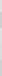 1- 11,200Конкурс поздравительных газет и плакатов « На пороге 2020»-Театрализованное представление « Мешок с сюрпризом»- Новогоднее театрализованная сказка« В гостях у Деда Мороза»- Новогоднее театрализованная сказка« В гостях у Деда Мороза»- Фестиваль- конкурс Дедов Морозов и Снегурочек « Самый классный Дед Мороз»Новогоднее шоу « Грядущий год нам счастье принесёт!»19.12.1926.12.1927.12.1926.12.1927.12.191-4, 1501-2, 603-4, 705- 7, 708-11, 95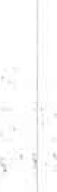 № п/пДата ЗнаменательноесобытиеМероприятиеИсполнители1.20.01День Республики Крым Организовали  и провели  Торжественная линейка « День Республики Крым»Единый урокПедагог- библиотекарь- Киселёва В. В.Заместитель директора- Дрыгина Е. В.Классные руководители 1- 11 классов2.27.01Международный день памяти жертв Холокоста. День полного освобождения Ленинграда от фашистской блокады 
(1944 год)Организовали и провели:- единый урок « Блокадный хлеб»-  Демонстрация фильма  « Ленинградцы», посвящённый Дню полного освобождения Ленинграда от фашистской блокады 
Классные руководители 1- 11 классов3.В течение года100-летие Крымской республиканской универсальной научной библиотеки имени И.Я. Франко(распоряжение Совета Министров от 24.07.2019 № 895-р)Организовали и провели: Устный журнал «100 лет Крымской республиканской универсальной научной библиотеки имени И.Я. Франко»Педагог- библиотекарь- Киселёва В. В.4.В течение года100-летие со дня рождения дважды Героя Советского Союза Амет-Хана Султана(распоряжение Совета Министров от 17.04.2019 № 491-р)Организовали и провели: Конкурс  газет среди 5- 11 «Амет-Хан Султан- дважды Герой Советского Союза»Учитель крымско- татарского языка- Бекирова У.  А- 1405.В течение года200-летие со дня рождения 
Ф.М. ДостоевскогоКонкурс  рисунков среди  8-9 классов«Детские образы в творчестве Достоевского»Конкурс плакатов на тему произведений Ф.М. Достоевского среди 10- 11 классыУчителя русского языка, педагог- библиотекарь, классные руководители  8- 11 классов, заместители директора- 60№ п/пДата ЗнаменательноесобытиеВыполненные мероприятияКоличество участников, классыисполнители1.03.02.День разгрома советскими войсками немецко-фашистских войск в Сталинградской битве (02.02.1943 г.)Классный час « Сталинградская битва»8-11 классы, 75 обучающихся2.07.02.День российской науки (08.02)--3.14.02.День памяти о россиянах, исполнявших служебный долг за пределами Отечества (15.02) (распоряжение Совета министров РК 
от 13.01.2020 
№ 2-р)Литературный обзор« Считать без вести пропавшими…»5- 7,  673.в течение месяцаДень памяти о россиянах, исполнявших служебный долг за пределами Отечества (15.02) (распоряжение Совета министров РК 
от 13.01.2020 
№ 2-р)- Концертная программа « Пока мы помним- мы живём». Встреча с афганцами. На концертную программу были приглашены 8  афганцев села Желябовки, граев С. В., председатель Желябовского сельского совета-  Дехтярёв А. А5- 11 классы, 1683.в течение месяцаДень памяти о россиянах, исполнявших служебный долг за пределами Отечества (15.02) (распоряжение Совета министров РК 
от 13.01.2020 
№ 2-р)Единый урок «День памяти о россиянах, исполнявших служебный долг за пределами Отечества» 8.30- 9.00,   провели классные руководители11, 2964.21.02Международный день родного языка   Брейн- ринг « Занимательная грамматика»5- 6 класс, 38 обучающихся5.20-21.02День защитника Отечества (23.02)-Торжественная линейка « День защитника Отечества»-Конкурсная программа «А ну-ка, девочки»- Вечер «Защитники Отечества»1-11, 3341-4 классы, 1528-11 классы, 87 обучающихся6.февраль-мартРегиональный этап Всероссийского конкурса исследовательских работ «Правнуки победителей» (распоряжение Совета министров РК
от 28.01.2020 
№ 22-р)--7.в течение месяцаIIРеспубликанский исторический конкурс «В единстве – сила» (приказ МОНМ РК от 20.01.2020      № 84)----8.февраль-майТворческий конкурс«МЫ – НАСЛЕДНИКИ ПОБЕДЫ!»,посвящённом Победе в Великой Отечественной войне 1941–1945 гг.в Республике Крым и городе Севастополе в 2020 году (приказ МОНМРК от 26.12.2019 № 2258)Подготовка к творческому конкурсу«МЫ – НАСЛЕДНИКИ ПОБЕДЫ!7-11, 159.февраль-мартXIIреспубликанская конференция учащихся общеобразова
тельных учреждений Республики Крым «Православие в Крыму: история, традиции, современность»--10.февраль-май75-я годовщина Победы в Великой отечественной войне 1941-1945 годов (распоряжение Совета министров РК
от 28.01.2020 
№ 21-р) Всероссийский субботник, посвящённый,75-я годовщина Победы в Великой отечественной войне 1941-1945 годов10.в течение года75-я годовщина Победы в Великой отечественной войне 1941-1945 годов (распоряжение Совета министров РК
от 28.01.2020 
№ 21-р)--10.в течение года75-я годовщина Победы в Великой отечественной войне 1941-1945 годов (распоряжение Совета министров РК
от 28.01.2020 
№ 21-р)11.в течение годаГод памяти и славы (распоряжение Совета министров РК от 28.01.2020   № 22-р)Уборка памятников ветеранов ВОВ11.в течение годаГод памяти и славы (распоряжение Совета министров РК от 28.01.2020   № 22-р)№ п/пДата ЗнаменательноесобытиеВыполненные мероприятияКоличество участников, классыИсполнители102.03Всемирный день гражданской обороны (01.03)  Устные журналы «Безопасность  и  защита  человека  в  ЧС  природного  характера», Знаете  ли  вы  правила  пожарной  безопасности»,   «Это  должен  знать  каждый!»  (обеспечение  личной  безопасности  в  различных бытовых  ситуациях),   «Условия  безопасного  поведения  учащихся».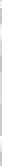 1-11 классы, 298обучающихся, классные руководители 1- 11 классовМеждународный день борьбы с наркоманией и наркобизнесом (01.03)Флешмоб « Мы за здоровый образ жизни»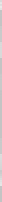 8- 9 классы, 47 Педагог- организатр Идрисалиева Э. Р.205.0319.03Всероссийский открытый урок по профессиональной навигацииВсероссийский открытый урок по профессиональной навигации 10 класс, 24 обучающихсяЗ,02-06.озМеждународный женский день (08.03)- Конкурсно- развлекательная программа«Мисс Весна- 2020»- Конкурсно- развлекательная программа «Мисс Весна- 2020»- Конкурсно- развлекательная программа«А, ну- ка, девочки!»5-11 классы, 175 обучающихся, педагог- организатор, заместитель директора, классные руководители 5- 11 классов1-4 классы, 152 обучающихся. педагог- организатор, заместитель директора, классные руководители 1- 4 классов1-4 классы, 78 обучающихся,  руководитель кружка « Секрет», классные руководители 1- 4 классовв течение месяца--4до 15 мартаРегиональный этапВсероссийского конкурса исследовательск их работ «Правнуки победителей» (распоряжение Совета министров РК от 28.012020 № 22-p)-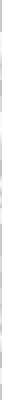 -518.03День воссоединения Крыма с Россией(распоряжение Совета министров РК от 11.02.2020 № 146-р)Торжественная линейка, посвящённая Дню воссоединения Республики Крым с Россией	1-	11классы, 335 обучающихся. Заместитель директора Дрыгина Е. В., педагог- организатор Единый урок «День воссоединения Республики Крым с Россией»	1-11классы, 335 обучающихсяклассные руководители 1- 11 классовГлава Желябовского поселения Дехтярёв Анатолий Анатольевич	1-11классы, 335 обучающихся.Заместитель директора Дрыгина Е. В., педагог- организатор1-11классы, 335 обучающихсяклассные руководители 1- 11 классов№ п/пДата проведенияЗнаменательноесобытиеВыполненные мероприятияКоличество участников, классыисполнители101.05День  Весны и ТрудаВидеоурок «Мир, труд. Май!»354 чел, 1-11 классыКлассные руководители205.05Хыдырлез байрамВидеоурок «Хыдырлез байрам»187 чел 1-11 классыКлассные руководители306 .0575-я годовщинаПобеды вВеликойОтечественнойвойне 1941-1945 годов Танцевальный марафон «Синий платочек»( дистанц)25чел,  6-11 классы, педагог доп. образования- Акименко Н. А., ЗДВР408.0575-я годовщинаПобеды вВеликойОтечественнойвойне 1941-1945 годовОнлайн-поздравление «Дети Войны»345 чел 1-11 классыПедагог-организаторКлассные руководители509.0575-я годовщинаПобеды вВеликойОтечественнойвойне 1941-1945 годов«Окна Победы», акция, посвященная 75-летию Победы в ВОВ67 чел 1-11 классыКлассные руководители609.0575-я годовщинаПобеды вВеликойОтечественнойвойне 1941-1945 годов«Георгиевская ленточка» - патриотическая  акция (онлайн) чел 1-11 классыКлассные руководители709.0575-я годовщинаПобеды вВеликойОтечественнойвойне 1941-1945 годов«Бессмертный полк» - патриотическая  акция(онлайн)198 чел 1-11 классыКлассные руководители805-09. 0575-я годовщинаПобеды вВеликойОтечественнойвойне 1941-1945 годов«Поздравление ветерана- Хохлов А. С.»7 чел9- 11 классыКлассные руководители922.05Последний звонокПоследний звонок 2020 онлайн «Прощай, школа!» 335 чел 1-11 классыКлассные руководители, учителя- предметники, педагог- организатор, педагог дополнит образования –Акименко Н. А.№п/пвопросыответственныйсроки1.1. Основные направления деятельности родительского комитета в соответствии с законодательством Р.Ф., Уставом общеобразовательного учреждения и Положением об общешкольном родительском комитете.2. Утверждение плана работы родительского комитета школы.3. Утверждение состава родительского комитета школы. 4. Выборы председателя и секретаря родительского комитета школы.5.Беседа «Обеспечение личной безопасности учащихся». ГИБДД предупреждает «Осторожно Дети!». Профилактика дорожно - транспортного травматизма.6.Организация горячего питания, медицинского обслуживания в школе.председатель РК- Сафарова Л. А.,                       директор,заместители директора. Педагог- песихоог, социальный педагогсентябрь2.1.Беседы членов родительского комитета с родителями, не обеспечивающими контроль за своими детьми.2.Контроль за выполнением санитарно-гигиенического режима в школе, за организацией питания школьников, медицинского обслуживания.3.Работа с семьями, находящимися в СОП.4. Об итогах рейдов по проверке организации питания в школьной столовой.председатель РК- Сафарова Л. А.,                       директор,заместители директора. Педагог- песихоог, социальный педагогоктябрь3.1. «Влияние семьи, школы, социума на формирование личности. Профилактика правонарушений, предупреждение асоциального поведения».2. Организация досуговой деятельности обучающихся. Помощь в проведении общешкольных мероприятий.3.Занятость обучающихся в дополнительном образовании и творческих объединениях.4. Подготовка к Новому году.5. Организация дежурства на Новогодних праздниках.6.Профилактика дорожно-транспортных нарушений школьниками.7.Итоги рейдов, проведённых в 1 полугодии.8.Приглашение родителей, уклоняющихся от воспитания детей.председатель РК- Сафарова Л. А.,                       директор,заместители директора. Педагог- песихоог, социальный педагогдекабрь4.1.Привлечение родителей к проведению бесед по классам о своих профессиях.2.Круглый стол для 9-11 классов с участием родителей «Моя будущая профессия – мой осознанный выбор».3. Итоги проведения промежуточной аттестации обучающихся.3.Организация рождественских праздников и досуговой деятельности на каникулах.председатель РК- Сафарова Л. А.,                       директор,заместители директора. Педагог- песихоог, социальный педагогянварь5.1.О совместной работе школы и семьи по созданию здоровьесберегающего пространства2. Подготовка к общешкольной родительской конференции «Здоровый образ жизни семьи - залог полноценного физического и психического здоровья ребенка».3. Об итогах рейдов по проверке организации питания в школьной столовой.4.Профилактика правонарушений школьниками. Роль классных родительских комитетов в данной работе.  председатель РК- Сафарова Л. А.,                       директор,заместители директора. Педагог- песихоог, социальный педагогфевраль6.1. Подготовка к проведению Последних звонков для уч-ся 9-х и 11-х классов и выпускных вечеров для уч-ся 11-х классов.2. Отчет о работе  по осуществлению контроля за питанием, медицинским обслуживанием, безопасностью обучающихся, культурно-массовой деятельностью.4. Подготовка к проведению праздника «Последний звонок»5. Роль родительской общественности в проведении акции "Помоги своей школе!" (ремонт школы).6.Приглашение родителей, уклоняющихся от воспитания детей.председатель РК- Сафарова Л. А.,                       директор,заместители директора. Педагог- песихоог, социальный педагогмарт7.1. Анализ работы общешкольного родительского комитета за 2019/2019учебный год.2. Летняя оздоровительная кампания.3. Планирование работы родительского комитета школы на 2018/2020 учебный год.4. Мониторинг «Уровень удовлетворённости родителей работой школы».5.Профилактика дорожно-транспортных нарушений школьниками.6. Итоги рейдов во 2 полугодии.6.Чествование родителей за успехи в воспитании детей, за активную помощь школепредседатель РК- Сафарова Л. А.,                       директор,заместители директора. Педагог- песихоог, социальный педагогмай8.Привлечение родителей к оказанию практической помощи в проведении классных и общешкольных внеклассных мероприятий, соревнований председатель РК- Сафарова Л. А.,                       директор,заместители директора. Педагог- песихоог, социальный педагогв течение года9.1.Родительские четверги.  Консультации для  родителей  по интересующим их вопросам «Спрашивайте-отвечаем».2. Участие в работе общественной приёмной.председатель РК- Сафарова Л. А.,                       директор,заместители директора. Педагог- песихоог, социальный педагогв течение года10.Участие в проведении Дней открытых дверей, фестивалей, конференций, круглых столов и т.д.председатель РК- Сафарова Л. А.,                       директор,заместители директора. Педагог- песихоог, социальный педагогв течение года№ п/пДатаЦелевая группаФорма проведенияТемаОтветственный за проведение (ФИО, должность)1.27.09.19Родители 1 классаЧас общенияЧто нужно знать родителям, если их ребенок пошел в первый класс.Классный руководители- Сейтмамутова Л. Р.Кадырова Л.Р.2.10.12.1911.12.19Родители 1 классаЛекция с использованием ИКТ«Доброе начало , или  как помочь первокласснику адаптироваться к школе»Педагог-психолог Прохор О.М312.02.2020Родители 1 классаКруглый столФормирование личности в младшем школьном возрасте.социальный педагог Колупаева М. В.407.09.19Родители 1 классаЛекцияВлияние здорового образа жизни на развитие и воспитание первоклассника.Классный руководительКадырова Л.Р Зам.директра по ВР- Дрыгина Е. В.,5.27.09.19Родители 2 классалекцияОбщение родителей с детьми младшего школьного возраста.Зам.директра по ВР- Дрыгина Е. В., Классный руководитель- Османова Н. Н.6.22.11.19Родители 2 классаВидеолекторий. Беседа с элементами тренингаВоспитание коллективизма в начальной школе.социальный педагог Колупаева М. В.7.8.26.09.1911.12.19Родители 2х классовПрактическое занятиеБеседа с элементами тренинга«Как помочь детям стать внимательнее»«Эти трудные домашние задания»Педагог-психолог Прохор О.М9.07.10.19Родители 2- А классаПрактические советыДесять ошибок в семейном воспитании, которые все когда-нибудь совершали.Классный руководитель- Пышнограева И. А.1018.09.19Родители 3 классаВикторинаСемейный досуг.социальный педагог- Колупаева М. В.11.11.12.19Родители 3 классаЛекция с применением ИКТ«Возрастные особенности третьеклассников»«О стилях семейного воспитания» Педагог-психолог Прохор О.М12.18.02.2020Родители 3 классаБеседа с применением ИКТМетоды семейного воспитания. Наказание и поощрение в семье: за и против.Классный руководитель- Рыжкова Е. А13.07.05.19Родители 3 классаЛекция с применением ИКТРоль семьи в воспитании здорового поколения.Зам.директра по ВР Дрыгина Е. В, Классный руководитель- Руденко Т. С.14.15.13.12.1912.03.20Родители 4 классаЛекция с применением ИКТ«Агрессия детей: ее причины и предупреждение»«Очередной этап взросления. Сложности перехода в среднее звено»Педагог-психолог Прохор О.М.1615.11.19Родители 4 классаЧас общенияРазвитие у детей самостоятельности, важной для дальнейшего обучения.Классный руководитель- Кирьянова Н. С..17.19.02.2020Родители 4 классаЛекция с применением ИКТРебенок среди сверстников.Зам.директра по ВР Дрыгина Е. В -, Классный руководитель- Кирьянова Н. С,, Руденко Т. С.18.16.02.2020Родители 4 классаПрактическое занятие с применением ИКТОрганизация свободного времени у детей младшего школьного возраста.социальный педагог Колупаева М. В.19.27.09.19Родители 5 классаКруглый столСоциализация ребенка в семье.социальный педагог Колупаева М. В.Классные руководители20.25.01.2020Родители 5 классаЛекция с применением ИКТЗдоровый ребенок – здоровое общество.Зам.директра по ВР- Дрыгина Е. В21.08.02.2020Родители 5 классаВидеолекторий.Мотив как регулятор поведениясоциальный педагогКолупаева М. В.22.11.12.19Родители 5 классаЛекция с применением ИКТПервый раз в 5-ый класс. Адаптация пятиклассников к обучению в среднем звене. Анализ результатов обследования учащихся 5-го класса».Педагог-психолог Прохор О.М.23.27.09.19Родители 6 классаЛекция с применением ИКТСамооценка школьника-подростка.Зам.директра по ВР- Дрыгина Е. В, Классный руководитель-.24.16.11.2019Родители 6 классаПрактическое занятие с применением ИКТДетское общественное объединение.социальный педагогКолупаева М. В.2513.12.1925.09.19Родители 6 классаЛекция с применением ИКТ «Взаимоотношения подростков со сверстниками»«Типы неправильного семейного воспитания,  его влияние на развитие личности ребенка»Педагог-психолог Прохор О.М.26.16.05.19Родители 6 классаЛекцияВоспитание характера школьника.Классный руководитель- Константинова Н. П.27.26.09.19Родители 7 классаЧас общенияОриентация подростка на социально значимые ценности.Педагог-психолог Прохор О.М.28.12.02.20Родители 7 классаЛекция с применением ИКТВозрастные физиологические и психологические особенности подростков»Педагог-психолог Прохор О.М.29.22.02.19Родители 7 классаЛекцияМежличностное общение подростков.Классный руководитель- Джемилова Ф. В., Халах Л. Р3016.05.19Родители 7 классаЛекция с применением ИКТПроблемное поведение подростка.Зам.директра по ВР- Дрыгина Е. В, Классный руководитель Джемилова Ф. В., Халах Л. Р31.12.02.2020Родители 8 классаЛекция с применением ИКТПроблема вредных привычек у детей и подростковПедагог-психолог Прохор О.М.32.17.11.19Родители 8 классаЧас общения. Культура общения подросткаКлассный руководитель-Гурщенко Г. А33.19.02.2020Родители 8 классаЛекция с применением ИКТДетско-родительские отношения.Зам.директра по ВР- , Дрыгина Е. В Классный руководитель Александрова В. Н.34.26.02.2020Родители 8 классаКруглый стол с применением ИКТСодружество школы и семьи.социальный педагог Колупаева М. В.35.18.09.19Родители 9 классаЧас общенияПатриотическое воспитание школьников. Выбор  профессии.Классный руководитель- Федорчук С. А..36.16.11.19Родители 9 классаЛекция с применением ИКТМотив как регулятор поведения.Зам.директра по ВР- Дрыгина Е. В, Классный руководитель-Федорчук С. А.37.19.02.19Родители 9 классаКруглый стол с применением ИКТОриентация школьников на ценности семьи.социальный педагог Калашникова М. А.38.20.02.20Родители 9 классаЛекция с применением ИКТ«Психологический комфорт в семье во время экзаменов»Педагог-психолог Прохор О.М39.27.09.19Родители 10 классаЛекция с применением ИКТПрофессиональное самоопределение  старшеклассников.Зам.директра по ВР- Дрыгина Е. В, Классный руководитель- Игнатьева Д. Н.40.15.11.19Родители 10 классаВидеолекторийЦенностные ориентиры современных  старшеклассников.социальный педагог Колупаева М. В.41.19.11.19Родители 10 классаЛекция с применением ИКТОсобенности юношеского возраста. Помощь семьи в профессиональном самоопределении старшеклассниковПедагог-психолог Прохор О.М42.28.02.20Родители 10 классаЛекция с применением ИКТРоль семьи на этапе самоопределения старшего школьника.Классный руководитель- Игнатьева Д. Н44.27.09.19Родители 11 классаКруглый столВоспитание семьянина: сущность и основные направления.социальный педагог Колупаева М. В.45.31.01.20Родители 11 классаЛекция с применением ИКТ«На пороге взрослой жизни» «Прислушайся, родитель! Советы всем, кто переживает за выпускника»Педагог-психолог Прохор О.М46.28.02.19Родители 11 классаЛекцияКак ребенку пережить безответную любовь.Классный руководитель- Константинова Н. П.47.07.12.19Родители 11 классаЛекцияВоспитание  в семье  уважения к Закону, воспитание гражданственности и патриотизма.Зам.директра по ВР- , Дрыгина Е. В Классный руководитель- Сердюк Л. Т.Индикаторы Кол-во2019/2020уч. г. 1.1.Наличие локальных актов, определяющих принципы воспитательной деятельности (Устав, Права и обязанности обучающихся, правила внутреннего распорядка, Положения)321.2. Наличие плана воспитательной работы на год11.3.Наличие единой формы папок классного руководителя11.4.Проведение в образовательных организациях мониторинга уровня воспитанности обучающихся21.5.Наличие утвержденной программы по профилактике наркотической, алкогольной, табакокурения и иных видов зависимости31.6.Количество утвержденных программ внеурочной деятельности всего, 22Из них по направлениям:Спортивно-оздоровительное 1Духовно-нравственное7Общеинтеллектуальное9Общекультурное5Социальное-1.7.Количество утвержденных программ дополнительного образования всего, 11Техническое-Естественнонаучное1Физкультурно-спортивное1Художественное3Туристско-краеведческое-Социально-педагогическое6Индикаторыкол-во 2019/2020состояниесостояниесостояниеИндикаторыкол-во 2019/2020хорошееудовлетворительноенеудовлетворительноеНаличие помещений для проведения коллективных воспитательных мероприятий всего, 8+В том числе:- актовый зал-- хореографический зал-- спортивный зал1+- другое (указать) фойе школы2+Наличие оснащенных помещений для проведения занятий дополнительного образования8+Наличие музыкальной аппаратуры1+Наличие мультимедийного оборудования6+Музей--Индикаторы 2019/2020 уч. г.2019/2020 уч. г.2019/2020 уч. г.Индикаторы Кол-во единиц по штатуКол-во человек по факту% обеспеченностиОбеспеченность кадрами, в том числе:2626100заместитель директора по воспитательной работе11100педагог-организатор11100педагог-психолог11100социальный педагог12100классный руководитель1717100педагог дополнительного образования1.58100Индикаторы мониторингаВсегоГражданское воспитание% от общего количестваПатриотическое воспитание% от общего количестваДуховное и нравственное воспитание% от общего количестваПриобщение к культурному наследию% от общего количестваПопуляризация научных знаний% от общего количестваФизическое воспитание и  формирование культуры здоровья% от общего количестваЭкологическое воспитание% от общего количестваТрудовое воспитание и профессиональное самоопределение% от общего количестваКоличество воспитательных мероприятий (за учебный год), в том числе:2503714,84216,85020218,42083915,6239,2187,2школьного уровня1992512,53718,64422,1157,51683015189147муниципального511223,659,861261248917,659,848регионального7----------7100----всероссийского-----------------международного-----------------Достижения в конкурсах (грамоты, дипломы, сертификаты за 1,2,3 места):1317,7------21115,4----муниципального6----------6100----регионального6--------117583----всероссийского2150------150------международного-----------------Индикаторы Всего обучающихся в школе/районе2019/2020 уч.г.Из них:Из них:Индикаторы Всего обучающихся в школе/районе2019/2020 уч.г.Обучающихся, посещающих секции/ занятия внеурочной деятельности% охвата от общего числа обучающихсяВнеурочная деятельность:33424073,6Спортивно-оздоровительное 26268Духовно-нравственное747422,7Общеинтеллектуальное11011033,7Общекультурное15154,6Социальное15154,6Дополнительное образование:33430290,42Техническое---Естественнонаучное30309Физкультурно-спортивное404012Художественное878726Туристско-краеведческое---Социально-педагогическое14514543.41Индикаторы Кол-во2019/2020уч. г.Обучающиеся, состоящие на внутришкольном учете3Обучающиеся, состоящие на учете в ПДН и МВД-Обучающиеся, пропускающие занятия без уважительной причины1Правонарушения, совершенные обучающимися за отчетный период-Заседания Совета по профилактике правонарушений7Профилактические беседы47Индикаторы 2019/2020 уч. г.2019/2020 уч. г.Индикаторы Кол-во детей в них% детей от общего охватаНаличие школьного ученического самоуправления335100Наличие детских общественных объединений:3511%РДШ226,5%ЮНАРМИЯ226.5ЮИД155%Другое (указать): Лига милосердия «Радуга», Волонтёры Победы, Дружина юных пожарных, ДО «ТЕМП»155%Индикаторы 2019/2020 уч. г.2019/2020 уч. г.Индикаторы Кол-во мероприятий% мероприятий от общего охватаОрганизация мероприятий школьным самоуправлением6780Организация мероприятий детскими общественными объединениями:410РДШ410ЮНАРМИЯ22ЮИД110Другое (указать):  Волонтёры Победы5Индикаторы Кол-во2019/2020уч.г.Проведение бесед, консультаций, семинаров-практикумов для родителей (кол-во мероприятий/ кол-во человек)134/ 89Наличие информационных стендов для родителей7Участие родителей в организации питания детей в учреждениях (входят в состав комиссии)2Семьи, постоянно участвующие в классных и школьных мероприятиях (кол-во мероприятий/ кол-во человек)42/47Наличие конфликтных ситуаций с родителями-